Izbaci uljeza!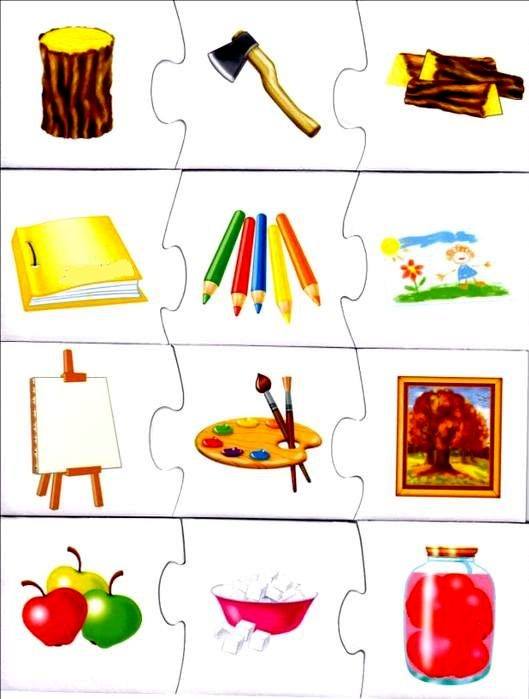 